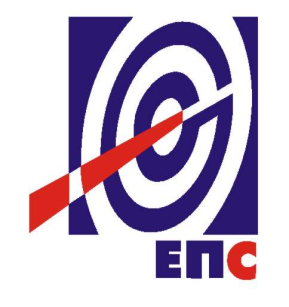 НАРУЧИЛАЦЈАВНО ПРЕДУЗЕЋЕ «ЕЛЕКТРОПРИВРЕДА СРБИЈЕ» БЕОГРАДКонкурсна документација за другу фазу квалификационог поступка јавне набавке „Услуге штампања публикација, извештаја, материјала по (КГС) и других артикала”,(штампање за потребе ЕПС дистрибуције – публикација „Одабрани електроенергетски подаци за 2015. годину“)КВАЛИФИКАЦИОНИ ПОСТУПАК - ДРУГА ФАЗАЈАВНА НАБАВКА бр. ЈN/1000/0004/2016Заведена у ЈП ЕПС под бројем  12.01.242038/10-16 од 20.07.2016. годинеЈул  2016. годинеНа основу чл. 34. и 61. Закона о јавним набавкама („Сл. гласник РС” бр. 124/12,14/15 и 68/15, у даљем тексту: Закон), по основу члана 88. Закона о изменама и допунама закона о јавним набавкама („Службени гласник Републике Србије“, број 68/15) у даљем тексту: Закон), чл. 3. Правилника о обавезним елементима конкурсне документације у поступцима јавних набавки и начину доказивања испуњености услова („Сл. гласник РС” бр. 29/2013 и 104/2013), Одлуке о покретању поступка јавне набавке број 12.01. 242038/2-16 oд 05.07.2016 и Решења о образовању комисије за јавну набавку ЈN/1000/0004/2016, 12.01. 242038/3-16  од  05.07.2016. године припремљена је:КОНКУРСНА ДОКУМЕНТАЦИЈАЗа другу фазу квалификационог поступка, за јавну набавку „Услуге штампања публикација, извештаја, материјала по КГС и других артикала“,(штампање за потребе ЕПС дистрибуције – публикација „Одабрани електроенергетски подаци за 2015. годину“) ЈН број 1000/0004/2016.Конкурсна документација садржи:I   ОПШТИ ПОДАЦИ О ЈАВНОЈ НАБАВЦИ1. Подаци о наручиоцуНаручилац: Јавно предузеће „Електропривреда Србије“ БеоградАдреса: Улица царице Милице бр. 2, 11000 Београд  Интернет страница: www.eps.rs  2. Врста поступка јавне набавкеПредметна јавна набавка се спроводи у квалификационом поступку, у складу са Законом и подзаконским актима којима се уређују јавне набавке.3. Предмет јавне набавкеПредмет јавне набавке бр. JN/1000/0004/2016 je “Услуга штампања публикација, извештаја, материјала по КГС и других артикала“(штампање за потребе ЕПС дистрибуције – публикација „Одабрани електроенергетски подаци за 2015. годину“), у другој фази квалификационог поступка.4. Циљ поступкаПоступак јавне набавке се спроводи ради закључења уговора о јавној набавци.5. Контакт (лице или служба) Лице (или служба) за контакт:  Нина НиколајевићЕ - mail адреса: nina.nikolajevic@eps.rs  II  ПОДАЦИ О ПРЕДМЕТУ ЈАВНЕ НАБАВКЕ1. Предмет јавне набавкеПредмет јавне набавке бр. JN/1000/0004/2016 je – „Услугe штампања публикација, извештаја, материјала по КГС и других артикала“, (штампање за потребе ЕПС дистрибуције – публикација „Одабрани електроенергетски подаци за 2015. годину“), у другој фази квалификационог поступка.Назив и ознака из Општег речника набавке је 79810000, услуге штампања.2. ПартијеНабавка није обликована по партијама.  III  ВРСТА, ТЕХНИЧКЕ КАРАКТЕРИСТИКЕ, КВАЛИТЕТ, КОЛИЧИНА И ОПИС УСЛУГА, НАЧИН СПРОВОЂЕЊА КОНТРОЛЕ И ОБЕЗБЕЂИВАЊА ГАРАНЦИЈЕ КВАЛИТЕТА, РОК ИЗВРШЕЊА, МЕСТО ИЗВРШЕЊА ИЛИ ИСПОРУКЕ, ЕВЕНТУАЛНЕ ДОДАТНЕ УСЛУГЕ И СЛ.Извештај ЕПС Дистрибуције „Одабрани електроенергетски подаци 2015.“формат: 21 х 21 цмобим: 12 страна + корицепапир:  корице 300 гр мат кунстдрук              књижни блок 170 гр мат кунстдрукштампа:  корице 4/4 + мат пластификација 1/0 (тања)                 књижни блок 4/4повез:  клајмовање (2 кламера кроз превој)језик:   српски и енглески (2 припреме)тираж: 2.500 (српски) и 500 (енглески) Начин спровођења контроле и обезбеђивање гаранције квалитетаПонуђач услуге се обавезује да одмах након закључења уговора достави Наручиоцу прецизно упутство за израду фајлова за штампу предмета према интерним стандардима Понуђача  услуге. Понуђач  услуге се обавезује да изради пробне отиске (color proof)  и црно-бели принт (озолит) предмета.   Понуђач услуге се обавезује да ће омогућити овлашћеном лицу Наручиоца да одобри пробне отиске и црно-бели принт. Овлашћено лице Наручиоца одобрава пробне отиске (color proof)  и црно бели принт (озолит) својим потписом на пробне отиске (color proof)  и црно бели принт. Одобрени пробни отисци (color proof)  и црно бели принт (озолит) остају код Понуђача  услуге.За утврђивање саобразности штампаних артикала са пробним отисцима (color proof) и црно-белом принту (озолиту), меродавни су пробни отисци (color proof) и црно-бели принт (озолит), који се налазе код Понуђача  услуге, а које је својим потписом одобрило овлашћено лице Наручиоца. Понуђач  и Наручилац записнички констатују да су пробни отисци и црно-бели принт одобрени и да Понуђач  треба да испоручи Наручиоцу штампане артикле који су у свему саобразни са одобреним пробним отисцима и црно-белим принтом. Одступање штампаних артикала од пробних отисака (color proof) и црно-белог принта (озолита) није дозвољено.Понуђач се обавезује да ће благовремено обавестити овлашћено лице  Наручиоца када ће штампани артикли бити спремни за штампу  и позвати га да одобри штампу. Наручилац преко овлашћеног лица има право увида у сваку фазу технолошког процеса извршења услуге, од припреме за штампу до испоруке и  Понуђачу је дужан да му то омогући. Понуђач  је дужан да поступи по оправданим примедбама овлашћеног лица Наручиоца, са циљем штампања и испоруке штампаних артикала који у свему одговарају уговореним карактеристикамаМесто испоруке: Место испоруке је пословна зграда Наручиоца, адреса: Улица Балканска бр.13., 11000 Београд, магацин. Уговорне стране  ће извршити квантитативни и квалитативни пријем приликом испоруке на месту испоруке. У случају записнички утврђених недостатака  у квалитету или оштећења, Понуђач  мора неисправне штампане артикле заменити исправним одмах, односно најкасније у року од 3 (три) дана од дана сачињавања записника о рекламацији. У случају записнички утврђених недостатака  приликом пријема штампаних артикала у квантитету, Понуђач мора испоручити недостајуће штампане артикле одмах, а најкасније у року од 3 (три) дана од дана сачињавања записника о рекламацији.За све уочене недостатке – скривене мане, које нису биле уочене у моменту квантитативног и квалитативног пријема штампаних артикала већ су се испољиле током употребе, НАРУЧИЛАЦ ће рекламацију о недостацима доставити Понуђачу најкасније у року од 10 дана по пријему штампаних артикала. Понуђач се обавезује да најкасније у року од 3 дана од дана пријема рекламације отклони утврђене недостатке уколико је то могуће, односно да рекламиране штампане артикле учини исправним.IV  УПУТСТВО ПОНУЂАЧИМА КАКО ДА САЧИНЕ ПОНУДУ1. ПОДАЦИ О ЈЕЗИКУ НА КОЈЕМ ПОНУДА МОРА ДА БУДЕ САСТАВЉЕНАПонуда и остала документација која се односи на понуду мора бити на српском језику.2. НАЧИН НА КОЈИ ПОНУДА МОРА ДА БУДЕ САЧИЊЕНА Понуђач понуду подноси непосредно или путем поште у затвореној коверти или кутији, затворену на начин да се приликом отварања понуда може са сигурношћу утврдити да се први пут отвара. На полеђини коверте или на кутији навести назив и адресу понуђача. Понуду доставити на адресу: Јавно предузеће „Електропривреда Србије“ Београд, Улица Балканска бр.13, 11000 Београд, са назнаком: ,,Понуда за јавну набавку ЈN/1000/0004/2016 „Услуга штампања публикација, извештаја, материјала по КГС и других артикала“ (штампање за потребе ЕПС дистрибуције – публикација „Одабрани електроенергетски подаци за 2015. годину“) у другој фази квалификационог поступка - НЕ ОТВАРАТИ”.  Понуда се сматра благовременом уколико је примљена на писарници Наручиоца до 01.08.2016. године до 12:30,00 часова .Наручилац ће, по пријему одређене понуде, на коверти, односно кутији у којој се понуда налази, обележити време пријема и евидентирати број и датум понуде према редоследу приспећа. Уколико је понуда достављена непосредно наручилац ће понуђачу предати потврду пријема понуде. У потврди о пријему наручилац ће навести датум и сат пријема понуде. Понуда коју  наручилац није примио у року одређеном за подношење понуда, односно која је примљена по истеку дана и сата до којег се могу понуде подносити, сматраће се неблаговременом.Комисија за јавне набавке ће благовремено поднете понуде јавно отворити дана 01.08.2016. године у 13,00 часова у просторијама ЈП ЕПС, Улица Балканска бр.13, 11000 Београд.Представници понуђача који учествују у поступку јавног отварања понуда, морају да, пре почетка поступка јавног отварања, предају Комисији за јавне набавке писмено овлашћење за присуствовање и учествовање у овом поступку (а не само овлашћење за присуствовање), издато на меморандуму понуђача, заведено и оверено печатом и  потписом овлашћеног лица понуђача.Понуђач треба да достави понуду у писаном облику, јасну и недвосмислену, оверену печатом и потписом овлашћеног лица.Понуда се подноси на приложеним обрасцима који су саставни део конкурсне документације или обрасцима који су у потпуности у складу са обрасцима датим у овој конкурсној документацији.Сви обрасци из конкурсне документације морају бити попуњени траженим подацима, оверени и потписани од стране овлашћеног лица понуђача. Сви документи, поднети уз понуду, треба да буду повезани у целину тако да се не могу накнадно убацивати, одстрањивати или замењивати појединачни листови, односно прилози, а да се видно не оштете листови или целина докумената. Понуђач подноси понуду са свим траженим доказима у затвореној коверти, са назнаком:„Понуда за јавну набавку ЈН бр. ЈN/1000/0004/2016 „Услуга штампања публикација, извештаја, материјала по КГС и других артикала“, (штампање за потребе ЕПС дистрибуције – публикација „Одабрани електроенергетски подаци за 2015. годину“) у другој фази квалификационог поступка-  НЕ ОТВАРАТИ; са назнаком назива и адресе понуђача на полеђини коверте.Понуђач подноси понуду на начин како му је призната квалификација у првој фази квалификационог  поступка.Обавезни садржај понуде:Понуда се сматра исправном ако понуђач поднесе:попуњен, потписан и оверен Образац понуде, образац је дат у конкурсној документацијипопуњен, потписан и оверен Образац структуре цене, образац је дат у конкурсној документацијипопуњен, потписан и оверен Модел уговора, модел је дат у конкурсној документацијиПопуњену, потписану, оверену Изјаву о независној понуди, дат је образац у конкурсној документацијиИзјаву о о поштовању обавеза из чл. 75. ст. 2. Закона, дат је образац у конкурсној документацији3. ПАРТИЈЕНабавка није обликована по партијама.4.  ПОНУДА СА ВАРИЈАНТАМАПодношење понуде са варијантама није дозвољено.5. НАЧИН ИЗМЕНЕ, ДОПУНЕ И ОПОЗИВА ПОНУДЕУ року за подношење понуде понуђач може да измени, допуни или опозове своју понуду на начин који је одређен за подношење понуде.Понуђач је дужан да јасно назначи који део понуде мења, односно која документа накнадно доставља. Измену, допуну или опозив понуде треба доставити на адресу: Јавно предузеће „Електропривреда Србије“ Београд, Улица Балканска бр. 13, 11000 Београд, са назнаком:„Измена понуде за јавну набавку – ЈН бр. ЈN/1000/0004/2016 „Услуге штампања публикација, извештаја, материјала по КГС и других артикала“, (штампање за потребе ЕПС дистрибуције – публикација „Одабрани електроенергетски подаци за 2015. годину“) у другој фази квалификационог поступка -  НЕ ОТВАРАТИ ” или„Допуна понуде за јавну набавку ЈН бр. ЈN/1000/0004/2016 „Услуге штампања публикација, извештаја, материјала по КГС и других артикала“ (штампање за потребе ЕПС дистрибуције – публикација „Одабрани електроенергетски подаци за 2015. годину“), у другој фази квалификационог поступка -  НЕ ОТВАРАТИ ”или„Опозив понуде за јавну набавку ЈН бр. ЈN/1000/0004/2016 „Услуге штампања публикација, извештаја, материјала по КГС и других артикала“ (штампање за потребе ЕПС дистрибуције – публикација „Одабрани електроенергетски подаци за 2015. годину“), у другој фази квалификационог поступка -  НЕ ОТВАРАТИ ” или„Измена и допуна понуде за јавну набавку ЈН бр. ЈN/1000/0004/2016 „Услуге штампања публикација, извештаја, материјала по КГС и других артикала“ “(штампање за потребе ЕПС дистрибуције – публикација „Одабрани електроенергетски подаци за 2015. годину“), у другој фази квалификационог поступка -  НЕ ОТВАРАТИ ”.На полеђини коверте или на кутији навести назив и адресу понуђача. По истеку рока за подношење понуда понуђач не може да опозове нити да мења своју понуду.6. УЧЕСТВОВАЊЕ У ЗАЈЕДНИЧКОЈ ПОНУДИ ИЛИ КАО ПОДИЗВОЂАЧ Понуђач може да поднесе понуду на начин како му је призната квалификација у првој фази квалификационог поступка. Понуђач може да поднесе само једну понуду. 7. НАЧИН И УСЛОВИ ПЛАЋАЊА, ГАРАНТНИ РОК, КАО И ДРУГЕ ОКОЛНОСТИ ОД КОЈИХ ЗАВИСИ ПРИХВАТЉИВОСТ  ПОНУДЕ7.1. Захтеви у погледу начина, рока и услова плаћања.НАРУЧИЛАЦ ће плаћање уговорене вредности  вршити у року од 45 дана од дана пријема исправног рачуна испостављеног на основу Записника о квантитативном и квалитативном пријему.Плаћање се врши уплатом на рачун понуђача.Понуђачу није дозвољено да захтева аванс.7.2. Захтев у погледу рока важења понуде Рок важења понуде не може бити краћи од 30 дана од дана отварања понуда.У случају истека рока важења понуде, наручилац је дужан да у писаном облику затражи од понуђача продужење рока важења понуде.Понуђач који прихвати захтев за продужење рока важења понуде на може мењати понуду.7.3. Други захтевиРок извршења услуге и испоруке штампаних артикала:  10 дана од дана закључења уговора и достављања припреме за штампу.Место испоруке – магацин НАРУЧИОЦА.8. ВАЛУТА И НАЧИН НА КОЈИ МОРА ДА БУДЕ НАВЕДЕНА И ИЗРАЖЕНА ЦЕНА У ПОНУДИЦена мора бити исказана у динарима, без пореза на додату вредност, са урачунатим свим трошковима које понуђач има у реализацији предметне јавне набавке. За оцену понуде ће се узимати у обзир цена без пореза на додату вредност.У цену је урачунато штампање према упутствима из конкурсне документације и испорука артикала на назначеној адреси Наручиоца. Цена је фиксна и не може се мењати. Ако је у понуди исказана неуобичајено ниска цена, наручилац ће поступити у складу са чланом 92. ЗаконаУ случају да у достављеној понуди није назначено да ли је понуђена цена са или без пореза на додату вредност, сматраће се сагласно Закону о јавним набавкама да је иста без пореза на додату вредност.У Обрасцу понуде обавезно исказати укупну цену услуге штампања без ПДВ-а, а у Обрасцу структуре цене исказати цене по свим позицијама, без ПДВ-а, износ ПДВ-а, као и укупну цену са и без ПДВ-а. 9. ПОДАЦИ О НАДЛЕЖНИМ ОРГАНИМА ГДЕ СЕ МОГУ БЛАГОВРЕМЕНО ДОБИТИ ИСПРАВНИ ПОДАЦИ О ПОРЕСКИМ ОБАВЕЗАМА, ЗАШТИТИ ЖИВОТНЕ СРЕДИНЕ И ЗАШТИТИ ПРИ ЗАПОШЉАВАЊУ И УСЛОВИМА РАДА Понуђачи могу благовремено добити исправне податке о пореским обавезама, заштити животне средине, заштити при запошљавању и  условима рада на следећим адресама:*Пореске обавезе: Министарство финансија - Пореска управа, Саве Машковића 3-5, Београд; интернет адреса *Заштита животне средине: Подаци о заштити животне средине се могу добити у Агенцији за заштиту животне средине и у Министарству пољопривреде и заштите животне средине.*Заштита при запошљавању и условима рада: Министарство рада, запошљавања и социјалне политике, Немањина 22-26, Београд; 10. СРЕДСТВА ФИНАНСИЈСКОГ ОБЕЗБЕЂЕЊА Наручилац неће тражити средства финансијског обезбеђења у овом поступку јавне набавке.11. ЗАШТИТА ПОВЕРЉИВОСТИ ПОДАТАКА КОЈЕ НАРУЧИЛАЦ СТАВЉА ПОНУЂАЧИМА НА РАСПОЛАГАЊЕ, УКЉУЧУЈУЋИ И ЊИХОВЕ ПОДИЗВОЂАЧЕ Предметна набавка не садржи поверљиве информације које наручилац ставља на располагање.12. ДОДАТНЕ ИНФОРМАЦИЈЕ ИЛИ ПОЈАШЊЕЊА У ВЕЗИ СА ПРИПРЕМАЊЕМ ПОНУДЕЗаинтересовано лице може, у писаном облику, путем поште на адресу наручиоца, електронске поште на e-mail nina.nikolajevic@eps.rs тражити од наручиоца додатне информације или појашњења у вези са припремањем понуде, најкасније 5 дана пре истека рока за подношење понуде. Наручилац ће заинтересованом лицу у року од 3 (три) дана од дана пријема захтева за додатним информацијама или појашњењима конкурсне документације, одговор доставити у писаном облику и истовремено ће ту информацију послати осталим кандидатима са Листе квалификованих кандидата.Додатне информације или појашњења упућују се са напоменом „Захтев за додатним информацијама или појашњењима конкурсне документације, ЈН бр. ЈN/1000/0004/2016, „Услуге штампања публикација, извештаја, материјала по КГС и других артикала“, (штампање за потребе ЕПС дистрибуције – публикација „Одабрани електроенергетски подаци за 2015. годину“) у другој фази квалификационог поступка. Ако наручилац измени или допуни конкурсну документацију 8 или мање дана пре истека рока за подношење понуда, дужан је да продужи рок за подношење понуда и објави обавештење о продужењу рока за подношење понуда. По истеку рока предвиђеног за подношење понуда Наручилац не може да мења нити да допуњује конкурсну документацију. Тражење додатних информација или појашњења у вези са припремањем понуде телефоном није дозвољено. Комуникација у поступку јавне набавке врши се искључиво на начин одређен чланом 20. Закона.13. ДОДАТНА ОБЈАШЊЕЊА ОД ПОНУЂАЧА ПОСЛЕ ОТВАРАЊА ПОНУДА И КОНТРОЛА КОД ПОНУЂАЧА ОДНОСНО ЊЕГОВОГ ПОДИЗВОЂАЧА После отварања понуда наручилац може приликом стручне оцене понуда да у писаном облику захтева од понуђача додатна објашњења која ће му помоћи при прегледу, вредновању и упоређивању понуда, а може да врши контролу (увид) код понуђача, односно његовог подизвођача (члан 93. Закона). Уколико наручилац оцени да су потребна додатна објашњења или је потребно извршити контролу (увид) код понуђача, односно његовог подизвођача, наручилац ће понуђачу оставити примерени рок да поступи по позиву наручиоца, односно да омогући наручиоцу контролу (увид) код понуђача, као и код његовог подизвођача. Наручилац може уз сагласност понуђача да изврши исправке рачунских грешака уочених приликом разматрања понуде по окончаном поступку отварања. У случају разлике између јединичне и укупне цене, меродавна је јединична цена.Ако се понуђач не сагласи са исправком рачунских грешака, наручилац ће његову понуду одбити као неприхватљиву. 14. ДОДАТНО ОБЕЗБЕЂЕЊЕ ИСПУЊЕЊА УГОВОРНИХ ОБАВЕЗА ПОНУЂАЧА КОЈИ СЕ НАЛАЗЕ НА СПИСКУ НЕГАТИВНИХ РЕФЕРЕНЦИПонуђач који се налази на списку негативних референци који води Управа за јавне набавке, у складу са чланом 83. Закона, а који има негативну референцу за предмет набавке који није истоврстан предмету ове јавне набавке, а уколико таквом понуђачу буде додељен уговор, дужан је да у тренутку закључења уговора преда наручиоцу банкарску гаранцију за добро извршење посла, која ће бити са клаузулама: безусловна и платива на први позив. Банкарска гаранција за добро извршење посла издаје се у висини од 5%,  укупне вредности уговора без ПДВ-а, са роком важности који је 30 (тридесет) дана дужи од истека рока за коначно извршење посла. Ако се за време трајања уговора промене рокови за извршење уговорне обавезе, важност банкарске гаранције за добро извршење посла мора да се продужи.15. ВРСТА КРИТЕРИЈУМА ЗА ДОДЕЛУ УГОВОРА, ЕЛЕМЕНТИ КРИТЕРИЈУМА НА ОСНОВУ КОЈИХ СЕ ДОДЕЉУЈЕ УГОВОР И  МЕТОДОЛОГИЈА ЗА ДОДЕЛУ ПОНДЕРА ЗА СВАКИ ЕЛЕМЕНТ КРИТЕРИЈУМАИзбор најповољније понуде ће се извршити применом критеријума „Најнижа понуђена цена“. 16. ЕЛЕМЕНТИ КРИТЕРИЈУМА НА ОСНОВУ КОЈИХ ЋЕ НАРУЧИЛАЦ ИЗВРШИТИ ДОДЕЛУ УГОВОРА У СИТУАЦИЈИ КАДА ПОСТОЈЕ ДВЕ ИЛИ ВИШЕ ПОНУДА СА ЈЕДНАКИМ БРОЈЕМ ПОНДЕРА ИЛИ ИСТОМ ПОНУЂЕНОМ ЦЕНОМ Уколико две или више понуда имају исту најнижу понуђену цену, као најповољнија биће изабрана понуда оног понуђача који је понудио краћи рок испоруке.17. ПОШТОВАЊЕ ОБАВЕЗА КОЈЕ ПРОИЗИЛАЗЕ ИЗ ВАЖЕЋИХ ПРОПИСА Понуђач је дужан да у оквиру своје понуде, достави изјаву дату под кривичном и материјалном одговорношћу да је поштовао све обавезе које произилазе из важећих прописа о заштити на раду, запошљавању и условима рада, заштити животне средине, као и да гарантује да је ималац права интелектуалне својине.  (Образац изјаве, дат је у документацији).18. КОРИШЋЕЊЕ ПАТЕНТА И ОДГОВОРНОСТ ЗА ПОВРЕДУ ЗАШТИЋЕНИХ ПРАВА ИНТЕЛЕКТУАЛНЕ СВОЈИНЕ ТРЕЋИХ ЛИЦАНакнаду за коришћење патената, као и одговорност за повреду заштићених права интелектуалне својине трећих лица сноси понуђач.19. НАЧИН И РОК ЗА ПОДНОШЕЊЕ ЗАХТЕВА ЗА ЗАШТИТУ ПРАВА ПОНУЂАЧА Захтев за заштиту права може да поднесе понуђач, односно свако заинтересовано лице, или пословно удружење у њихово име. Захтев за заштиту права подноси се Републичкој комисији, а предаје наручиоцу. Примерак захтева за заштиту права подносилац истовремено доставља Републичкој комисији. Захтев за заштиту права се доставља непосредно, електронском поштом на e-mail nina.nikolajevic@eps.rs или препорученом пошиљком са повратницом радним данима (понедељак – петак) у времену од 08 до 16 часова. Захтев за заштиту права се може поднети у току целог поступка јавне набавке, против сваке радње наручиоца, осим уколико Законом није другачије одређено. О поднетом захтеву за заштиту права наручилац обавештава све учеснике у поступку јавне набавке, односно објављује обавештење о поднетом захтеву на Порталу јавних набавки, најкасније у року од 2 дана од дана пријема захтева.Уколико се захтевом за заштиту права оспорава врста поступка, садржина позива за подношење понуда или конкурсне документације, захтев ће се сматрати благовременим уколико је примљен од стране наручиоца најкасније 3 дана пре истека рока за подношење понуда, без обзира на начин достављања.  У том случају подношења захтева за заштиту права долази до застоја рока за подношење понуда. После доношења одлуке о додели уговора из чл. 108. Закона или одлуке о обустави поступка јавне набавке из чл. 109. Закона, рок за подношење захтева за заштиту права је 10 дана од дана пријема одлуке. Захтевом за заштиту права не могу се оспоравати радње наручиоца предузете у поступку јавне набавке ако су подносиоцу захтева били или могли бити познати разлози за његово подношење пре истека рока за подношење понуда, а подносилац захтева га није поднео пре истека тог рока. Ако је у истом поступку јавне набавке поново поднет захтев за заштиту права од стране истог подносиоца захтева, у том захтеву се не могу оспоравати радње наручиоца за које је подносилац захтева знао или могао знати приликом подношења претходног захтева. Подносилац захтева је дужан да на рачун буџета Републике Србије уплати таксу у изнoсу од 80.000,00 динара уколико оспорава одређену радњу наручиоца пре отварања понуда на број текућег рачуна: 840-30678845-06, шифра плаћања: 153, позив на број 97 50-016, сврха уплате: Републичка административна такса са назнаком јавне набавке на коју се односи (број или друга ознака конкретне јавне набавке), корисник: буџет Републике Србије.  Уколико подносилац захтева оспорава одлуку о додели уговора такса износи 80.000,00 динара уколико понуђена цена понуђача којем је додељен уговор није већа од 80.000.000 динара, односно такса износи 0,1 % понуђене цене понуђача којем је додељен уговор ако је та вредност већа од 80.000.000 динара. Уколико подносилац захтева оспорава одлуку о обустави поступка јавне набавке или радњу наручиоца од момента отварања понуда до доношења одлуке о додели уговора или обустави поступка, такса износи 80.000,00 динара уколико процењена вредност јавне набавке (коју ће подносилац сазнати на отварању понуда или из записника о отварању понуда) није већа од 80.000.000 динара, односно такса износи 0,1 % процењене вредности јавне набавке ако је та вредност већа од 80.000.000 динара.Поступак заштите права понуђача регулисан је одредбама чл. 138. - 167. Закона.20. РОК У КОЈЕМ ЋЕ УГОВОР БИТИ ЗАКЉУЧЕНУговор о јавној набавци ће бити закључен са понуђачем којем је додељен уговор у року од 8 дана од дана протека рока за подношење захтева за заштиту права из члана 149. Закона. У случају да је поднета само једна понуда наручилац може закључити уговор пре истека рока за подношење захтева за заштиту права, у складу са чланом 112. став 2. тачка 5) Закона. ОБРАЗАЦ ПОНУДЕПонуда бр ________________ од __________________ за јавну набавку ЈН број ЈN/1000/0004/2016 Услуге штампaња публикација, извештаја, материјала по КГС и других артикала, “(штампање за потребе ЕПС дистрибуције – публикација „Одабрани електроенергетски подаци за 2015. годину“) у другој фази квалификационог поступка. ОПШТИ ПОДАЦИ О ПОНУЂАЧУПОНУДУ ПОДНОСИ: Напомена: заокружити начин подношења понуде и уписати податке о подизвођачу, уколико се понуда подноси са подизвођачем:.......................................................................................................................................................................................................................................................................................ОПИС ПРЕДМЕТА НАБАВКЕ                    Датум 					                           Понуђач    М. П. _____________________________			      ________________________________МОДЕЛ УГОВОРАзакључен у Београду дана_____________године  између следећих уговорних страна:Јавно предузеће „Електропривреда Србије“  Београд, Улица царице Милице бр.2, Матични број 20053658, ПИБ 103920327, текући рачун 160-700-13 Banca Intesa a.d. Beograd, које заступа  законски заступник Милорад Грчић, в. д. директора, (у даљем тексту: Корисник услуге)и........................................................, из ........................., Улица ........................ бр......, Матични број ............................., ПИБ ............................., текући рачун ....................................Банка..................................,које заступа директор ................................... (у даљем тексту: Пружалац услуге), И (у даљем тексту заједно: Уговорне стране)______________________                                                        ___________________________________________                                                      ____________________          /подизвођачи/                                                                                                                          /понуђачи из групе понуђача/У случају подношења заједничке понуде, у моделу уговора се наводи понуђач који је заједничким споразумом који је саставни део понуде, као и овог уговора одређен  да у име групе понуђача потпише уговор.У случају понуде са учешћем подизвођача, у моделу уговора морају бити наведени и подизвођачи са тачним утврђењем процентуалног учешћа у вредности понуде који не може бити већи од 50% .Уводна одредбаУговорне стране сагласно констатују:да је Корисник услуге  на основу члана 34. Закона о јавним набавкама («Службени гласник Републике Србије» бр. 124/12, 14/15 и 68/15, у даљем тексту: Закон), по основу члана 88. Закона о изменама и допунама закона  о јавним набавкама („Службени гласник Републике Србије“, број 68/15) позивом за подношење понуда за потребе ЈП ''Електропривреда Србије'' Београд од _______ године,  спровео другу фазу квалификационог поступка  за јавну набавку „Услуге штампања публикација, извештаја, материјала по КГС и других артикала„ (штампање за потребе ЕПС дистрибуције – публикација „Одабрани електроенергетски подаци за 2015. годину“)  према конкурсној документацији број ЈN/1000/0004/2016 (у даљем тексту: конкурсна документација) која је саставни део овог Уговора.да је Пружалац услуге  доставио исправну понуду,  број понуде _____ од _______ године (у даљем тексту: Понуда) која је саставни део овог Уговора,да је Корисник услуге  у складу са чланом 108. Закона о јавним набавкама донео Одлуку о додели уговора Пружаоцу услуге под бројем _______ од _________ године.Предмет уговораЧлан 1.Предмет овог Уговора је пружање „Услуге штампања, публикација, извештаја, материјала по КГС и других артикала“ (штампање за потребе ЕПС дистрибуције – публикација „Одабрани електроенергетски подаци за 2015. годину“) за потребе Јавног предузећа „Електропривреда  Србије“ Београд, у складу са конкурсном документацијом Корисника услуге за јавну набавку бр. ЈN/1000/0004/2016  и понудом Пружаоца услуге , бр. Понуде ________ од ______ (непопуњава Пружалац услуге ) 2016. године, који као Прилог 1 и Прилог 2 чине саставни део овог уговора.Обавезе Пружаоца Услуге       Члан 2.Пружалац услуге  се обавезује да за потребе Корисника услуге  испоручи одштампане артикле према достављеним припремама за штампу у електронској форми (на CD-у или електронском поштом) и то: Техничке карактеристике Извештаја ЕПС Дистрибуције„Одабрани електроенергетски подаци 2015.“формат: 21 х 21 цмобим: 12 страна + корицепапир:  корице 300 гр мат кунстдрук              књижни блок 170 гр мат кунстдрукштампа:  корице 4/4 + мат пластификација 1/0 (тања)                 књижни блок 4/4повез:  клајмовање (2 клаjмера кроз превој)језик:   српски и енглески (2 припреме)тираж: 2.500 (српски) и 500 (енглески) Припрему за штампу Пружаоца услуге  доставља Корисник услуга  на CD-у или електронском поштом  у року од 1 (словима: једног) дана од дана закључења уговора .Пружалац услуге се обавезује да достави кориснику услуга  прецизно упутство за израду фајлова за штампу према интерним стандардима штампарије, одмах након потписивања овог уговора.Штампани артикли из ст. 1 овог члана морају у свему да одговарају пробним отисцима и озолиту које одобри  Корисник услуга.Пружалац услуга  се обавезује да oдмах након закључења уговора достави Кориснику услуга  прецизно упутство за израду фајлова за штампу према интерним стандардима штампарије. Пружалац услуга  се обавезује да Кориснику услуга  испоручи штампане артикле који у свему одговарају уговореним карактеристикама и саобразан је пробним отисцима (color proof) и црно-белом принту (озолиту) које је Корисник услуга  одобрио. Одступање артикала од пробних отисака (color proof) и озолита није дозвољено. За утврђивање саобразности артикала са пробним отисцима, меродаван је пробни отисак (color proof) и озолит, које је одобрио својим потписом Корисник услуга  и који се налазе код Пружаоца услуге.Овлашћено лице Корисника услуга, има право увида у сваку фазу технолошког процеса од припреме за штампу до испоруке. Пружалац услуге  је дужан да поступи по оправданим примедбама овлашћеног лица Корисника услуге, са циљем штампања и испоруке артикала која у свему одговарају уговореним карактеристикама.Одобрење за штампу даје овлашћено лице Корисника услуге  за тај посао,  у времену које затражи Пружалац услуге. Обавезе корисника услуге Члан 3.Корисник услуге се обавезује да Пружаоцу услуге изврши исплату цене Услуге из члана 4. у складу са извршеним активностима, по цени, на начин и у роковима утврђеним чланом 4. и 5. овог Уговора. Корисник услуге је дужан да Пружаоцу услуге достави припрему за штампу и све потребне материјале, након потписивања уговора. Корисник услуге је дужан да одреди овлашћено лице које ће у име Корисника услуге  одобравати штампу у време које договоре Корисник и Пружалац услуге а у складу са роковима за извршење уговорене обавезе. ЦенаЧлан  4. Цена услуге која је предмет овог уговора са урачунатом испоруком до магацина Корисника услуга , износи, у динарима:исловима:.......................................................................................................Цена је фиксна и не може се мењати у току важења овог Уговора.Начин, динамика и услови плаћања уговорене ценеЧлан  5.  Корисник услуга  се обавезује да изврши плаћање уговорене вредности из члана 4. овог уговора у року до 45 дана од дана пријема исправног рачуна испостављеног на основу Записника о квантитативном и квалитативном пријему одштампаних артикала.Плаћање се врши на  текући рачун Пружаоца услуге   број ___________________ код ____________________ банке.Рок извршења уговорене услуге Члан  6. Пружалац услуге  се обавезује да изврши уговорене услуге и штампане артикле из чл. 2. овог уговора у укупној уговореној количини и квалитету испоручи Кориснику услуге  најкасније у року од ……. (словима: ……….) дана од дана закључења уговора предаје комплетног материјала, односно достављања припреме за штампу  од стране Корисника услуге.ИспорукаЧлан 7.   Место испоруке је пословна зграда Корисника услуге, адреса: улица Балканска бр. 13, 11000 Београд, магацин.Уговорне стране  ће извршити квантитативни и квалитативни пријем приликом испоруке на месту испоруке. У случају записнички утврђених недостатака  у квалитету или  оштећења, Пружалац услуге  мора неисправне артикле заменити исправним одмах, односно најкасније у року од 3 (словима: три) дана од дана сачињавања записника о рекламацији. У случају записнички утврђених недостатака  приликом пријема штампаних артикала у квантитету, Пружалац услуге  мора испоручити недостајуће артикле одмах, а најкасније у року од 3 (словима: три) дана од дана сачињавања записника о рекламацији.За све уочене недостатке – скривене мане, које нису биле уочене у моменту квантитативног и квалитативног пријема штампаних артикала већ су се испољиле током употребе, Корисник услуге  ће рекламацију о недостацима доставити Пружаоцу услуге  најкасније у року од 10 (словима: десет) дана од пријема штампаних артикала. Пружалац услуге  се обавезује да најкасније у року од 3 (словима: три) дана од дана пријема рекламације отклони утврђене недостатке уколико је то могуће односно да рекламиране штампане артикле замени исправним. Виша сила						Члан 8.У случају више силе – непредвиђених догађаја ван контроле Корисника услуге  и Пружаоца услуге, који спречавају било коју Уговорну страну да изврши своје обавезе по овом уговору – извршавање уговорених обавеза ће се прекинути у оној мери у којој је Уговорна страна погођена таквим догађајем и за време за које траје немогућност извршења уговорних обавеза услед наступања непредвиђених догађаја, под условом да је друга Уговорна страна обавештена, у року од три радна дана о наступању више силе.У случају наступања више силе, уговорне стране могу уговорити продужење  рока извршења уговорене услуге за оно време за које је настало кашњење у извршавању уговорних обавеза, проузроковано вишом силом. У случају из претходног става овог члана Уговора Корисник услуге  ће поступати у складу са чланом 115. Закона.Свака Уговорна страна сноси своје трошкове, који настану у периоду трајања више силе, односно за период мировања уговора услед дејства више силе, за који се продужава рок важења Уговора.Уколико виша сила траје дуже од 30 (словима: тридесет) дана, било која Уговорна страна може да раскине овај уговор у року од 30 (словима: тридесет) дана, уз доставу писаног обавештења другој Уговорној страни о намери да раскине Уговор.Раскид уговора и накнада штетеЧлан 9.Свака Уговорне стране може једнострано раскинути овај Уговор пре истека рока, у случају непридржавања друге Уговорне стране, одредби овог Уговора, неотпочињања или неквалитетног извршења Услуге која је предмет овог Уговора, достављањем писане изјаве о једностраном раскиду Уговора другој Уговорној страни и уз поштовање отказног рока од 15 (словима: петнаест) дана од дана достављања писане изјаве. Корисник услуге може једнострано раскинути овај Уговор пре истека рока услед престанка потребе за ангажовањем Пружаоца услуге, достављањем писане изјаве о једностраном раскиду Уговора Пружаоцу услуге и уз поштовање отказног рока од 15 (словима: петнаест) дана од дана достављања писане изјаве.Члан 10.Ако Пружалац услуге  не извршава Уговор или не поштује инструкције Корисника услуге , или ако не буде квалитетно и о року радио, или упркос писмене опомене Корисника услуге крши одредбе Уговора, Корисник услуге има право да констатује непоштовање Уговора и о томе достави Пружаоцу услуге  писмену опомену.Ако Пружалац услуге не предузме мере за извршење Уговора које се од њега захтевају у року од 3 (словима: три) дана од дана пријема опомене од стране Корисника услуге, Корисник услуге  може без остављеног накнадног рока да раскине Уговор по правилима о раскиду Уговора због неиспуњења.Уговорено извршење обавезе из члана 1. овог уговора од стране Пружаоца услуге  у погледу начина, квалитета, квантитета из члана 2., и рок из члана 6. овог уговора су битни елементи овог уговора.Уколико је до раскида Уговора дошло кривицом једне уговорне стране, друга уговорна страна има право на накнаду штете и измакле добити по општим правилима облигационог права.Уговорна казна						Члан 11.У случају да Пружалац услуге, својом кривицом, не изврши у року уговорене обавезе, Пружалац услуге је дужан да плати Кориснику услуге уговорне пенале, у износу од 0,2% од уговорене вредности из члана 4. став 1. овог уговора за сваки започети дан кашњења, а највише до 10% уговорене вредности из члана 4. став 1. овог уговора без ПДВ-а. Плаћање пенала у складу са претходним ставом доспева у року од 10 (словима: десет) дана од дана достављања Пружаоцу услуге фактуре  испостављене по том основу. Завршне одредбеЧлан 12.Ниједна Уговорна страна нема право да неку од својих права и обавеза из овог Уговора уступи, прода нити заложи трећем лицу без претходне писане сагласности друге Уговорене сране.Овај уговор се сматра закљученим, када га потпишу законски заступници Уговорних страна.Измене током трајања уговораЧлан 13.Уговорне стране су сагласне да се евентуалне измене и допуне овог Уговора изврше у писаној форми – закључивањем анекса у складу са прописима о јавним набавкама.У случају измене овог Уговора Купац ће донети Одлуку о измени Уговора која садржи податке у складу са Прилогом 3Л Закона и у року од три дана од дана доношења исту објавити на Порталу јавних набавки, као и доставити извештај Управи за јавне набавке и Државној ревизорској институцији.Члан 14.За све што није изричито регулисано овим Уговором примењиваће се одредбе Закона о облигационим односима („Службемо гласник РС“ број , као и други важећи прописи који регулишу ову материју.Члан 15.Уговорне стране су сагласне да сва спорна питања у вези са реализацијом овог Уговора решавају споразумно, у супротном уговара се надлежност стварно надлежног суда у Београду.Члан 16.Саставни део овог уговора су Прилози:Прилог 1 – Конкурсна документацијаПрилог 2 – ПонудаПрилог 3 -  Структура цене Прилог 4 - Опис и врста услугеЧлан 17.Овај уговора сачињен је у 6 (словима: шест) истоветних примерка, од којих по 3 (словима: три) за сваку уговорну страну.                  Корисник услуге	Пружалац услугеЈавно предузеће „Електропривреда Србије“                         Београд	(написати име фирме)___________________________ М.П.                                                      М.П. __________________________               Милорад Грчић                                                                       име и презиме овлашћеног лица              в. д. директора                                                                                                    ДиректораОБРАЗАЦ  СТРУКТУРЕ ЦЕНЕ СА УПУТСТВОМ КАКО ДА СЕ ПОПУНИисловима:.......................................................................................................Упутство за попуњавање обрасца структуре цене: Понуђач треба да попуни образац структуре цене на следећи начин:у колони 3. уписати колико износи јединична цена без ПДВ-а, за тражени предмет јавне набавке;у колони 4. уписати колико износи јединична цена са ПДВ-ом, за тражени предмет јавне набавке;у колони 5. уписати укупна цена без ПДВ-а за тражени предмет јавне набавке и то тако што ће помножити јединичну цену без ПДВ-а (наведену у колони 3.) са траженим количинама (које су наведене у колони 2.); на крају уписати укупну цену предмета набавке без ПДВ-а.у колони 6. уписати колико износи укупна цена са ПДВ-ом за тражени предмет јавне набавке и то тако што ће помножити јединичну цену са ПДВ-ом (наведену у колони 4.) са траженим количинама (које су наведене у колони 2.); На крају уписати укупну цену предмета набавке са ПДВ-ом.ОБРАЗАЦ ТРОШКОВА ПРИПРЕМЕ ПОНУДЕУ складу са чланом 88. став 1. Закона, понуђач ____________________ [навести назив понуђача], доставља укупан износ и структуру трошкова припремања понуде, како следи у табели:Трошкове припреме и подношења понуде сноси искључиво понуђач и не може тражити од наручиоца накнаду трошкова.Ако је поступак јавне набавке обустављен из разлога који су на страни наручиоца, наручилац је дужан да понуђачу надокнади трошкове израде узорка или модела, ако су израђени у складу са техничким спецификацијама наручиоца и трошкове прибављања средства обезбеђења, под условом да је понуђач тражио накнаду тих трошкова у својој понуди.. Напомена: достављање овог обрасца није обавезно.ОБРАЗАЦ ИЗЈАВЕ О НЕЗАВИСНОЈ ПОНУДИУ складу са чланом 26. Закона, ________________________________________,                                                                             (Назив понуђача)даје: ИЗЈАВУ О НЕЗАВИСНОЈ ПОНУДИПод пуном материјалном и кривичном одговорношћу потврђујем да сам понуду у поступку јавне набавке „Услуге штампања публикација, извештаја, материјала по КГС и других артикала„ (штампање за потребе ЕПС дистрибуције – публикација „Одабрани електроенергетски подаци за 2015. годину“) ЈН бр. ЈN/1000/0004/2016 поднео независно, без договора са другим понуђачима или заинтересованим лицима.Напомена: у случају постојања основане сумње у истинитост изјаве о независној понуди, наручулац ће одмах обавестити организацију надлежну за заштиту конкуренције. Организација надлежна за заштиту конкуренције, може понуђачу, односно заинтересованом лицу изрећи меру забране учешћа у поступку јавне набавке ако утврди да је понуђач, односно заинтересовано лице повредило конкуренцију у поступку јавне набавке у смислу закона којим се уређује заштита конкуренције. Мера забране учешћа у поступку јавне набавке може трајати до две године. Повреда конкуренције представља негативну референцу, у смислу члана 82. став 1. тачка 2. Закона.ОБРАЗАЦ ИЗЈАВЕ О ПОШТОВАЊУ ОБАВЕЗА  ИЗ ЧЛ. 75. СТ. 2. ЗАКОНА У вези члана 75. став 2. Закона о јавним набавкама, као заступник понуђача дајем следећу ИЗЈАВУПонуђач................................ је у поступку јавне набавке ЈН бр. ЈN/1000/0004/2016, „Услуга штампања публикација, извештаја, материјала по КГС и других артикала“ (штампање за потребе ЕПС дистрибуције – публикација „Одабрани електроенергетски подаци за 2015. годину“), поштовао је обавезе које произлазе из важећих прописа о заштити на раду, запошљавању и условима рада, заштити животне средине и гарантујем да је ималац права интелектуалне својине.          Датум 		      Понуђач________________                        М.П.                   __________________ПоглављеНазив поглављаIОпшти подаци о јавној набавциIIПодаци о предмету јавне набавкеIIIВрста, техничке карактеристике, квалитет, количина и опис добара, радова или услуга, начин спровођења контроле и обезбеђења гаранције квалитета, рок извршења, место извршења или испoруке добара, евентуалне додатне услуге и сл.IVУпутство понуђачима како да сачине понудуОБРАСЦИ:ОБРАСЦИ:Образац понудеМодел уговораОбразац структуре цена са упутством како да се попуниОбразац трошкова припреме понудеОбразац изјаве о независној понудиОбразац изјаве о поштовању обавеза из чл. 75. ст. 2. ЗаконаНазив понуђача:Адреса понуђача:Матични број понуђача:Порески идентификациони број понуђача (ПИБ):Име особе за контакт:Електронска адреса понуђача (e-mail):Телефон:Телефакс:Број рачуна понуђача и назив банке:Лице овлашћено за потписивање уговораА) САМОСТАЛНО Б) СА ПОДИЗВОЂАЧЕМУкупна цена без ПДВ-а Укупна цена са ПДВ-омРок и начин плаћањаРок важења понудеРок испоруке:10 дана од дана закључења  уговора и достављања припреме за штампуМесто и начин испорукеМагацин НаручиоцаНазив:КоличинаКоличинаНазив:српски: комадаЕнглески: комадаИзвештај ЕПС Дистрибуције „Одабрани електроенергетски подаци 2015.“2500500 Предмет ЈН Услуге штампања публикација, извештаја, материјала по КГС и других артикалаКоличинаЈединична цена без ПДВ-аЈединична цена са ПДВ-омУкупна цена  без ПДВ-а Укупна цена са ПДВ-ом12345 (2x3)6 (2x4)„Одабрани електроенергетски подаци 2015.“Српски:2500 Одабрани електроенергетски подаци 2015.“Енглески:500УКУПНО:УКУПНО:УКУПНО:УКУПНО:Предмет ЈН Услуге штампања публикација, извештаја, материјала по КГС и других артикалаКоличинаЈединична цена без ПДВ-аЈединична цена са ПДВ-омУкупна цена  без ПДВ-а Укупна цена са ПДВ-ом12345 (2x3)6 (2x4)„Одабрани електроенергетски подаци 2015.“Српски:2500 Одабрани електроенергетски подаци 2015.“Енглески:500УКУПНО:УКУПНО:УКУПНО:УКУПНО:Датум:М.П.Потпис понуђачаВРСТА ТРОШКА ИЗНОС ТРОШКА У РСДУКУПАН ИЗНОС ТРОШКОВА ПРИПРЕМАЊА ПОНУДЕДатум:М.П.Потпис понуђачаДатум:М.П.Потпис понуђача